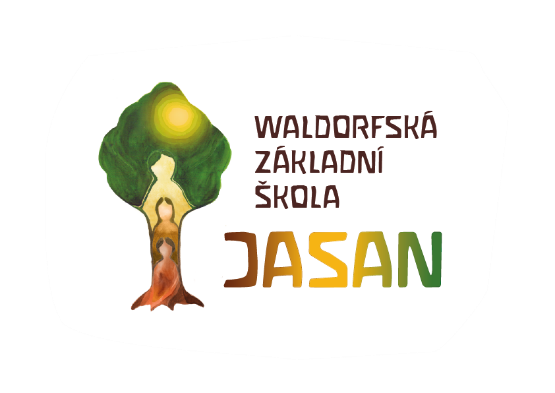 Obecná ustanoveníNa základě ustanovení zákona č. 106/1999 Sb., o svobodném přístupu k informacím, ve znění pozdějších předpisů (dále jen „zákon o svobodném přístupu k informacím“), vydávám jako statutární orgán školy tuto směrnici. Směrnice je umístěna na webových stránkách školy a na přístupném místě školy. Směrnice upravuje ustanovení zákona o svobodném přístupu k informacím na podmínky školy. Škola je podle tohoto zákona povinným subjektem k poskytování informací v rozsahu její rozhodovací činnosti o právech, právem chráněných zájmech nebo povinnostech fyzických osob v oblasti veřejné správy.1. ŽadatelŽadatelem může být fyzická či právnická osoba, která žádá o informaci, bez ohledu na důvod svého zájmu o danou informaci.2. InformaceŠkola poskytuje informace na základě:- žádosti nebo - zveřejněním.Informací se rozumí jakýkoli obsah nebo jeho část v jakékoliv podobě, zaznamenaný na jakémkoliv nosiči, zejména obsah písemného záznamu na listině, záznamu uloženého v elektronické podobě nebo záznamu zvukového obrazového nebo audiovizuálního. Zveřejněnou informací je taková informace, která může být vždy znovu vyhledána a získána, zejména vydaná tiskem nebo na jiném nosiči dat umožňujícím zápis a uchování informace, vystavená na úřední desce, s možností dálkového přístupu nebo umístěná v knihovně poskytující veřejné knihovnické a informační služby podle knihovního zákona.Doprovodnou informací je taková informace, která úzce souvisí s požadovanou informací (například údaj o jejím původu, existenci, počtu, důvodu odepření, době, po kterou důvod odepření trvá a kdy bude znovu přezkoumán a dalších důležitých rysech).3. Poskytované informace3.1 Zveřejnění informacíŘeditel školy zveřejní v sídle školy na veřejně přístupném místě následující informace:informace o škole a údaje o jmenování do funkce ředitele školy,vymezení pravomoci a působnosti ředitele školy,jméno a příjmení osoby určené k poskytování informací a příjmení pracovníka pověřeného přijímáním a vyřizováním stížností, podnětů a oznámení,údaje o tom, proti kterým rozhodnutím ředitele školy je přípustné odvolání, ke kterému orgánu, v jaké lhůtě a kde lze odvolání podat,postup při vyřizování stížností, oznámení a podnětů,postup při vyřizování žádostí o poskytnutí informace,přehled nejdůležitějších předpisů, kterými se ředitel školy při výkonu své působnosti řídí a místo a čas, kde jsou tyto předpisy k nahlédnutí,sazebník úhrad za poskytování informací,výroční zprávu za předcházející kalendářní rok o své činnosti v oblasti poskytování informací,výroční zprávu o činnosti školy za předcházející rok.Ředitel školy může zveřejnit uvedené informace také jinými způsoby a může zveřejnit i další informace, které je v souladu se zákonem č.106/1999 Sb. povinen poskytovat. Škola umožní pořízení kopií uvedených informací. 4. Způsob a rozsah zveřejňování informacíŠkola zveřejňuje informace těmito způsoby:na úřední desce školy,v kanceláři školy,prostřednictvím osobního jednání se zákonnými zástupci (třídní schůzky),na internetových stránkách školy,prostřednictvím výroční zprávy ředitele školy.5. Omezení práva na poskytnutí informace Škola neposkytne informaci, kterávypovídá o osobnosti a soukromí fyzické osoby, zejména o jejím rasovém původu, národnosti, politických postojích a členství v politických stranách a hnutích, vztahu k náboženství, o její trestné činnosti, zdraví, sexuálním životě, rodinných příslušnících a majetkových poměrech, pokud tak nestanoví zvláštní zákon nebo s předchozím písemným souhlasem dotčené osoby,je označena za obchodní tajemství,byla získána od osoby, které informační povinnost zákon neukládá, pokud nesdělila, že s poskytnutím informace souhlasí,se týká probíhajícího trestního řízení, rozhodovací činnosti soudů nebo jejíž poskytnutí by bylo porušením ochrany duševního vlastnictví,ředitel školy může omezit poskytnutí informace, pokud se jedná o novou informaci, která vznikla při přípravě rozhodnutí; to platí jen do doby, kdy se příprava ukončí pravomocným rozhodnutím Omezení práva na informace znamená, že ředitel školy poskytne požadované informace včetně doprovodných informací po vyloučení uvedených informací. Odepřít poskytnutí vyloučené informace lze pouze po dobu, po kterou trvá důvod odepření.Škola (a její zaměstnanci) ve smyslu evropského nařízení ke GDPR zachovává mlčenlivost a chrání před zneužitím data, údaje a osobní údaje a zaměstnanců školy, citlivé osobní údaje, informace o zdravotním stavu dětí, žáků a studentů a výsledky poradenské pomoci školského poradenského zařízení a školního poradenského pracoviště, shromažďuje pouze nezbytné údaje a osobní údaje, bezpečně je ukládá a chrání před neoprávněným přístupem, neposkytuje je subjektům, které na ně nemají zákonný nárok, nepotřebné údaje vyřazuje a dál nezpracovává. 6. Vyřizování žádostí o poskytnutí informacíZa přijímání a vyřizování žádostí o poskytnutí informací odpovídá pověřená osoba. Žádost o poskytnutí informace se podává ústně (osobně či telefonicky) nebo písemně (doručená poštou, osobně i jiným způsobem, faxem, elektronickou poštou nebo na jiném nosiči dat).Pokud žádost o poskytnutí informace směřuje k poskytnutí zveřejněné informace, může ředitel místo požadované informace sdělit jen údaje umožňující vyhledání a získání zveřejněné informace. V případě ústní žádosti tak učiní neprodleně, v případě písemné žádosti nejpozději do 7 dnů ode dne doručení žádosti. Pokud žadatel trvá na přímém poskytnutí informace, musí mu být poskytnuta. Není-li žádost vyřízena ústně, poskytne se požadovaná informace písemně, nahlédnutím do spisu (včetně možnosti pořízení kopie) nebo na paměťových mediích.6.1 Ústní žádostÚstní žádost lze vyřídit ústně jen s výslovným souhlasem žadatele. Pokud žadatel trvá na písemném vyřízení, vyzve jej ředitel školy k podání žádosti v písemné formě. 6.2 Písemná žádostŽádosti o poskytnutí informací podané jakoukoli formou jsou přijaty a zaevidovány podatelnou školy. Žádost o poskytnutí již zveřejněné informace (například ve výroční zprávě ředitele školy) se zpravidla vyřídí poskytnutím údajů o zveřejnění. Pokud není ze žádosti zřejmé, že je určena škole jako povinnému subjektu nebo není zřejmé, kdo žádost podal, pověřený pracovník ji bez dalšího odloží.Pokud je žádost nesrozumitelná, není zřejmé, jaká informace je požadována nebo je formulována příliš obecně, ředitel vyzve žadatele ve lhůtě do sedmi dnů ode dne doručení žádosti, aby žádost upřesnil. Neupřesní-li žadatel žádost do 30 dnů ode dne doručení výzvy, rozhodne pověřená osoba o odmítnutí žádosti. Pokud je požadovaná informace mimo působnost ředitele školy, žádost se odloží a odložení žádosti a jeho důvod sdělí do tří dnů žadateli. Ředitel školy nemá za povinnost postoupit žádost příslušnému orgánu.Ředitel poskytne žadateli informaci nejpozději do 15 dnů ode dne doručení žádosti, případně ode dne upřesnění žádosti. O formě, ve které bude informace poskytnuta, rozhoduje ředitel.Lhůtu 15 dnů může ředitel prodloužit nejvýše o deset dní pouze z následujících důvodů:- jedná-li se o vyhledání a sběr objemného množství oddělených a odlišných informací požadovaných v jedné žádosti,- je-li pro poskytnutí informace nezbytná konzultace s jiným orgánem státní správy. Ředitel školy je povinen písemně informovat žadatele o prodloužení lhůty a důvodech prodloužení, a to ještě před uplynutím lhůty 15 dnů.Pokud ředitel školy odmítne zcela nebo zčásti poskytnout žadateli informace, vydá o tom ve lhůtě 15 dnů, případně v řádně prodloužené lhůtě rozhodnutí. Rozhodnutí se nevydává v případě odložení věci.Rozhodnutí je správním rozhodnutím ve smyslu zákona a musí obsahovat následující náležitosti:- název a sídlo školy,- číslo jednací a datum vydání rozhodnutí,- označení žadatele o informaci (jméno a příjmení fyzické osoby, název a sídlo právnické osoby),- výrok, který obsahuje samotné rozhodnutí o odmítnutí poskytnutí informace požadované žadatelem,- odůvodnění, které obsahuje důvod odmítnutí poskytnutí informace, včetně každého omezení práva na informace, s uvedením ustanovení příslušných právních předpisů, - poučení o odvolání, které obsahuje poučení o místu, formě  a době podání odvolání,- vlastnoruční podpis ředitele školy s uvedením jména, příjmení a funkce,- jméno, příjmení a funkce pověřeného pracovníka.Rozhodnutí se doručí do vlastních rukou žadatele.Pokud žadatel žádá o poskytnutí více informací, z nichž některé jsou vyloučeny, škola přípustné informace poskytne a souběžně rozhodne o odepření vyloučených informací.Ředitel vede evidenci písemných žádostí o poskytnutí informace. Evidence žádostí obsahuje:- datum doručení žádosti, věc, číslo jednací,- jméno, příjmení žadatele (název a sídlo), spojení na žadatele,- způsob, jakým bylo ve věci postupováno a jak byla žádost vyřízena,- datum vyřízení žádosti.7. Úhrada nákladů a výroční zprávaŘeditel školy bude požadovat úhradu skutečných nákladů spojených s vyhledáváním informací, pořízením kopií, opatřením technických nosičů dat a s odesláním informací žadateli. Žadateli na jeho žádost potvrdí předpokládanou výši úhrady nákladů. Tento pokyn se nevztahuje na zákonné zástupce žáků, kteří požadují informace o škole (vzdělávací program, učební plány, koncepce školy, organizační struktura) a o výsledcích žáků ve výchovně vzdělávacím procesu. Ředitel školy vždy do konce ledna zveřejní výroční zprávu za předcházející kalendářní rok o své činnosti v oblasti poskytování informací. 8. Sazebník úhrad za poskytování informacíÚhrady jsou vybírány v kanceláři školy v hotovosti, žadateli je vždy potvrzena úhrada poplatku. V odůvodněných případech lze podmínit vydání informace zaplacením úhrady nebo zálohy. Úhrada nákladů je příjmem školy.9. Výzva k doplnění žádostiWaldorfská základní škola Jasan z.s.Podřevnická 405763 11 Želechovice nad Dřevnicí							V Želechovicích nad Dřevnicí dne __________Panu - paní (žadateli o informaci)Č.j.:         /20..Výzva k doplnění žádostiVážená paní (vážený pane),podal jste žádost o poskytnutí informace podle zákona č. 106/1999 Sb. o svobodném přístupu k informacím.  Vaše žádost je nesrozumitelná, není z ní zřejmé, jakou informaci požadujete. Proto vás tímto žádám o její doplnění, konkretizaci.  Pokud tak neučiníte v zákonné lhůtě do 30 dnů od doručení výzvy, bude vaše žádost  v souladu s ustanovení § 14, odst 5 písm. a) zákona č.106/1999 Sb. o svobodném přístupu k informacím  odmítnuta.(hranaté razítko)(podpis)ředitel školy titul, jméno, příjmení10. Rozhodnutí o odmítnutí poskytnutí informaceWaldorfská základní škola Jasan z.s.Podřevnická 405763 11 Želechovice nad Dřevnicí							V Želechovicích nad Dřevnicí dne __________Panu - paní (žadateli o informaci)Č.j.:         /20..Odmítnutí poskytnutí informaceVážená paní (vážený pane),podal jste žádost o poskytnutí informace podle zákona č. 106/1999 Sb. o svobodném přístupu k informacím.  V souladu s ustanovení § 14, odst 5 písm. a) zákona č.106/1999 Sb. o svobodném přístupu k informacím jsem rozhodl o odmítnutí žádosti.Odůvodnění:Posoudil jsem vaši žádost a zjistil, že je nesrozumitelná, není zřejmé, jaká informace je požadována, (nebo je formulována příliš obecně). Byl jste v zákonné lhůtě do sedmi dnů od podání žádosti vyzván, abyste žádost upřesnil. Protože jste tak do 30 dnů ode dne doručení výzvy neučinil, rozhodl jsem o odmítnutí žádosti. Poučení: Proti tomuto  rozhodnutí můžete podat  odvolání  prostřednictvím základní školy ke Krajskému úřadu Zlínského kraje do 15 dnů ode dne jeho doručení.(úřední kulaté  razítko)(podpis)(titul, jméno, příjmení)ředitel školy 11. Závěrečná ustanoveníKontrolou provádění ustanovení této směrnice je statutárním orgánem školy pověřen: ředitel školy, pokud nepověří jiného zaměstnance školy.O kontrolách provádí písemné záznamy.Uložení směrnice v archivu školy se řídí spisovým řádem školy. ______________________Ing. Miroslav Paličkaředitel školyWaldorfská základní škola Jasan, z.s.sídlo: Sokolská 3921, 760 01 Zlínmísto výuky: Podřevnická 405, 763 11 Želechovice nad DřevnicíIČ 084 90 139Waldorfská základní škola Jasan, z.s.sídlo: Sokolská 3921, 760 01 Zlínmísto výuky: Podřevnická 405, 763 11 Želechovice nad DřevnicíIČ 084 90 139Směrnice pro poskytování informací Směrnice pro poskytování informací Číslo předpisu: WZS            21.1 Vypracoval:Ing. Miroslav Palička, ředitel školy Vydal:Ing. Miroslav Palička, ředitel školySměrnice nabývá platnosti ode dne:            1. 9. 2021Směrnice nabývá účinnosti ode dne:            1. 9. 2021Změny ve směrnici jsou prováděny formou číslovaných písemných dodatků, které tvoří součást tohoto předpisu.Změny ve směrnici jsou prováděny formou číslovaných písemných dodatků, které tvoří součást tohoto předpisu.Poskytování informacíPoznámkaKč1.Kopírování na kopírovacích strojíchA4 jednostranné  1,50A4 oboustranné  3,002.Tisk A4 černobílé  3,00A4 barevné10,003.Kopírování na nosičeFlash disk20,00CD50,004.Telekomunikační poplatkyDle platných tarifů 5.Poštovné a jiné poplatkyDle platných tarifů6.Nahlížení do spisů a vnitřních dokumentů školyBezplatné